Витамини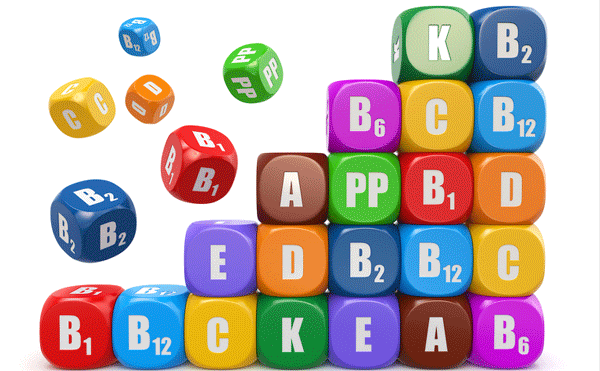 1. Шта су витамини?Органска једињења која имају заштитну и регулаторну улогу у организму.2. Да ли људски организам може да синтетише витамине?Већину витамина људски организам не може да синтетише, па их морамо уносити храном.Неке витамине организам синтетише из супстанци које се налазе у организму и називају се провитамини. На пример витамин D настаје у кожи из провитамина D под дејством сунчеве светлости.3. Шта је авитаминоза?Потпуни недостатак витамина у организму зове се авитаминоза.4. Шта је хиповитаминоза?Недостатак (мањак) витамина у организму зове се хиповитаминоза. На пример недостатак витамина C изазива болест скорбут (особа постаје бледа, без енергије и депресивна, у тежим случајевима настају отворене ране и губитак зуба).5. Шта је хипервитаминоза?Прекомерени унос витамина доводи до хипервитаминозе.6. Како се деле витамини?Витамини се деле на:- растворљиве у води (C и B) и- растворљиве у мастима (A, D, E и K).7. Значај витамина и њихова заступљеност у намирницама.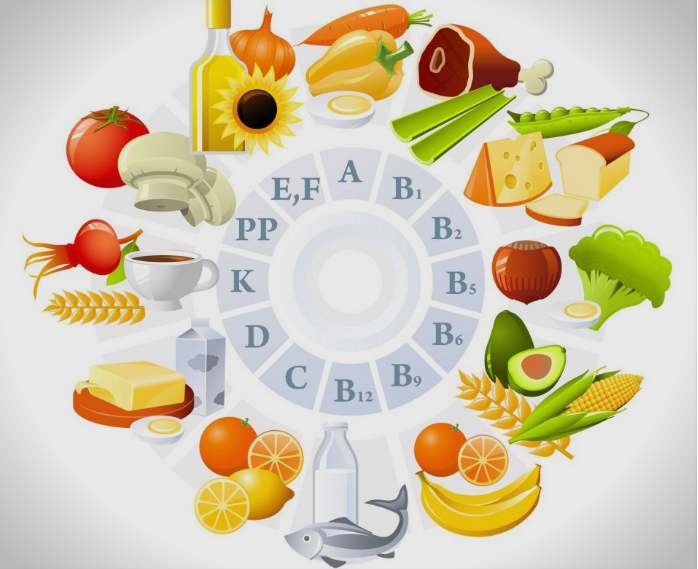 Кључни појмови: витамини, провитамини, хиповитаминоза, хипервитаминоза, авитаминоза, витамини расворљиви у води, витамини растворљиви у мастима, антиоксиданс.Питања:1. Шта су витамини и како се деле?2. Како обрада намирница и начин припреме утиче на садржај витамина? Истражи?3. Које су намирнице богате витамином D?4. Повежите хиповитаминозе и намирнице са одговарајућим витаминима?скорбут			E			орах, семе сунцокретапелагра			B1			квасац, цело зрно житарицарахитис			C			бадем, лешник, јетралистање ноктију		D			поморанџа, лимун, кисели купусбери-бери			ниацин		рибље уље, месо, риба, јајаВрста витаминаЗначај-улогаНамирнице богате витаминимахиповитаминозахипервитаминозаAчуло вида, сви органишаргарепа, спанаћ, џигерица, дињакокошје слепилонаранџаста боја коже и губитак апетитаB1нервни системквасац, пшеничне клице, цело зрно житарице, орах, семе сунцокрета, џигерицабери-бериB2за здраву кожу и очимлеко и млечни производи, јаја, цело зрно житарицаниацинза добро стање нервног система, расположење, здрав санквасац, цело зрно житарицапелаграцрвенило, свраб, врућинаB12антианемична улога, стимулација раста и производња генетског материјаламесо и рибаанемијаCантиоксиданс, синтеза колагена, синтеза неких хормонапаприка, поморанџа, кисели купус, лимун, грејпфрутскорбутнема негативне последицеDза раст, за развој костију и зуба, за одржавање нивоа калцијума и фосфора у крвирибље уље, млеко и млечни производи, месо, риба, јајарахитисанорексија, жеђ, болови у очима, свраб коже, депресија, несаницаEза нервни систем, кожу, косусунцокрет, бадем, лешник, јетралистање ноктијупроблеми са видом